Universidad de Chile 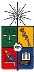 Facultad de Ciencias SocialesEscuela de Ciencias SocialesCarrera de PsicologíaProgramaLATINOAMERICA  y  POLITICAS  COMUNITARIAS  I.- Identificación de la actividad curricularI.- Identificación de la actividad curricularCarrera en que se dicta:PsicologíaProfesor o equipo:Germán RozasCiclo al que pertenece:EspecializaciónSemestre:6° y 8°Modalidad:PresencialCarácter:OptativoPre - requisitos:Psicología ComunitariaAño:2016Horario:8:30 a 11:45 hrsII.- Descripción / Justificación de la actividad curricularII.- Descripción / Justificación de la actividad curricular	Latinoamérica ha sido objeto de políticas sociales  construidas por otros, de manera que se ha conformado  en un objeto de intereses asociados al progreso, al desarrollo, al crecimiento económico.  No obstante lo que se ha conseguido es un continente que no se reconoce a sí mismo, en constante crisis, con toda una suerte de conflictos, violencia y movimientos sociales que manifiestan frustración y que demandan cambios profundos.	 Esto ha ocurrido desde la invención de América Latina,  para la cual se usó palabras como el descubrimiento, el nuevo mundo, para luego entrar en el proceso de instalación de las republicas, gobiernos  llamados independientes que instalaron el desarrollismo, a la usanza europea, utilizando las biopolíticas y la colonialidad del saber a modo de convencer cuales debían ser la metas contemporáneas de la sociedad. No obstante los movimientos sociales, indígenas, estudiantiles, regionales, culturales han planteado las políticas de reconocimiento, las cuales en su orientación hacia la interculturalidad están en una temática muy interesante llamada la descolonización.	Latinoamérica ha sido objeto de políticas sociales  construidas por otros, de manera que se ha conformado  en un objeto de intereses asociados al progreso, al desarrollo, al crecimiento económico.  No obstante lo que se ha conseguido es un continente que no se reconoce a sí mismo, en constante crisis, con toda una suerte de conflictos, violencia y movimientos sociales que manifiestan frustración y que demandan cambios profundos.	 Esto ha ocurrido desde la invención de América Latina,  para la cual se usó palabras como el descubrimiento, el nuevo mundo, para luego entrar en el proceso de instalación de las republicas, gobiernos  llamados independientes que instalaron el desarrollismo, a la usanza europea, utilizando las biopolíticas y la colonialidad del saber a modo de convencer cuales debían ser la metas contemporáneas de la sociedad. No obstante los movimientos sociales, indígenas, estudiantiles, regionales, culturales han planteado las políticas de reconocimiento, las cuales en su orientación hacia la interculturalidad están en una temática muy interesante llamada la descolonización.III.- Objetivos de la actividad curricularIII.- Objetivos de la actividad curricular1.- Conocer sobre la realidad en América Latina y sus Políticas sociales, especialmente la de carácter comunitario.2.- Aprender sobre los procesos subjetivos asociados a la construcción de comunidad3.- Revisar los avances sobre una otra epistemología llamada desde el Sur1.- Conocer sobre la realidad en América Latina y sus Políticas sociales, especialmente la de carácter comunitario.2.- Aprender sobre los procesos subjetivos asociados a la construcción de comunidad3.- Revisar los avances sobre una otra epistemología llamada desde el SurIV.- Temáticas o contenidos de la actividad curricularIV.- Temáticas o contenidos de la actividad curricularIntroducción: Acerca de las Políticas Sociales 1.- Unidad: La Psicología Comunitaria en América Latina 	-Textos de Jorge Mario Flores	-Teología de la Liberación	-Paulo Freire	-Psicología de la Liberación2.- Unidad: Descolonización  	-Africa	-Franz Fanon, Aime Cesaire	-Negritud	-Esclavitud en América Latina3.- Unidad: El Sujeto Comunitario 	-Sujeto Popular	-Ciudadanía-Movimiento  Sociales-Minorías4.- Unidad: Invención de América	-Eurocentrismo5.-Unidad: Propuesta de Estudios Latinoamericanos 	-Critica al Latinoamericanismo	-Líneas de trabajo6.- Unidad: Colonialidad del saber	-Episteme Moderna-Procesos Subjetivos Comunitarios- Identidad, - Memoria - Tiempo, - Imaginario7.- Alcances sobre Políticas Sociales Comunitarias  - Biopolíticas             - El Proyecto Desarrollista  en Latinoamérica- Las Políticas de reconocimiento, emergencia indígenaIntroducción: Acerca de las Políticas Sociales 1.- Unidad: La Psicología Comunitaria en América Latina 	-Textos de Jorge Mario Flores	-Teología de la Liberación	-Paulo Freire	-Psicología de la Liberación2.- Unidad: Descolonización  	-Africa	-Franz Fanon, Aime Cesaire	-Negritud	-Esclavitud en América Latina3.- Unidad: El Sujeto Comunitario 	-Sujeto Popular	-Ciudadanía-Movimiento  Sociales-Minorías4.- Unidad: Invención de América	-Eurocentrismo5.-Unidad: Propuesta de Estudios Latinoamericanos 	-Critica al Latinoamericanismo	-Líneas de trabajo6.- Unidad: Colonialidad del saber	-Episteme Moderna-Procesos Subjetivos Comunitarios- Identidad, - Memoria - Tiempo, - Imaginario7.- Alcances sobre Políticas Sociales Comunitarias  - Biopolíticas             - El Proyecto Desarrollista  en Latinoamérica- Las Políticas de reconocimiento, emergencia indígenaV.- Metodología de la actividad curricularV.- Metodología de la actividad curricularEmpleo de una  modalidad interactiva y reflexiva de trabajo,  generando un ambiente de aprendizaje conversacional, en que los alumnos conserven un control activo de su proceso de aprendizaje.Realización de  un trabajo  bibliográfico por parte de los alumnos que permita mediante su exposición  entregar insumos para el debateTrabajo con profesores invitados, en vinculación a actividades académicas del Diplomado y de  Magister en Psicología ComunitariaEmpleo de una  modalidad interactiva y reflexiva de trabajo,  generando un ambiente de aprendizaje conversacional, en que los alumnos conserven un control activo de su proceso de aprendizaje.Realización de  un trabajo  bibliográfico por parte de los alumnos que permita mediante su exposición  entregar insumos para el debateTrabajo con profesores invitados, en vinculación a actividades académicas del Diplomado y de  Magister en Psicología ComunitariaVI.- Evaluación de la actividad curricularVI.- Evaluación de la actividad curricularVII.- Bibliografía de la actividad curricularVII.- Bibliografía de la actividad curricular1.- 	Bengoa, J.  (1996)  “Modernización e Identidad o como vivir bajo el signo de la libertad” Revista Persona y Sociedad, Vol X N°1 Ed ILADESCastro-Gomez, S. “Latinoamericanismo, modernidad, globalización”Düssel, Enrique. “El eurocentrismo” En: 1492 El encubrimiento del otro: hacia el origen del "mito de ”. : Plural Editores, 1994. pp. 13 – 22.Gergen, K. (1994) "Hacia una Psicología Postmoderna y Postoccidental" Revista Psykhe,  Pontificia Universidad Católica Faculta de Ciencias Sociales, Escuela de Psicología,  pág 105, Vol 3- Nº2  SantiagoHegel, GWF., “El Nuevo Mundo” en Lecciones sobre la Filosofía de la Historia Universal,  1999,  Alianza EditorialGerbi, Antonello. “Prólogo”, “I. Buffon: la inferioridad de las especies animales en América”. En: La disputa del Nuevo Mundo. Historia de una polémica 1750-1900. México: FCE, 2ª ed., 1993, pp. 3-31. Traducción de Antonio Alatorre.Larraín, J. (1996) “El Postmodernismo y el Problema de ” Revista Persona y Sociedad, Vol X N°1 Ed ILADES Leiva, E, (2001) Cap V “ en Chile durante los Gobiernos de ”,  en Memoria El Concepto de Participación Comunitaria en  del estado Chileno durante los gobiernos de ” Dpto de Psicología, Universidad de ChileMignolo, W., Geopolíticas del conocimiento y colonialidad del Poder”  Polis Revista Académica Universidad Bolivariana de Chile.  Vol 1 nº 4 2003Montenegro, M (2004) “ por los Significados”  en Libro Psicología Social de los Problemas Sociales Barcelona Ed UOCRozas, G.,  (2006) “Lo social y  en las Políticas Sociales” en Seminario Identidad, Comunidad y Desarrollo, de Rozas, G,. Arredondo, J, Ed Mag Psi Comunitaria y MIDEPLAN Rozas, G: “Identidad,  Cohesión Social e Interculturalidad”,  Tesis de Magíster en Psicología ComunitariaVol II, 2009.O'Gorman, Edmundo. “Primera parte: Historia y crítica de la idea del descubrimiento de América”. En: La invención de América. México: FCE, 3ª ed., 2003, pp. 13-54.Adorno, R.  (1996) “La estatua de Gonzalo Guerrero en Akumal . Iconos culturales y la reactualización del pasado colonial Revista iberoamericana, ISSN 0034-9631, Nº. 176-177, págs. 905-923.1.- 	Bengoa, J.  (1996)  “Modernización e Identidad o como vivir bajo el signo de la libertad” Revista Persona y Sociedad, Vol X N°1 Ed ILADESCastro-Gomez, S. “Latinoamericanismo, modernidad, globalización”Düssel, Enrique. “El eurocentrismo” En: 1492 El encubrimiento del otro: hacia el origen del "mito de ”. : Plural Editores, 1994. pp. 13 – 22.Gergen, K. (1994) "Hacia una Psicología Postmoderna y Postoccidental" Revista Psykhe,  Pontificia Universidad Católica Faculta de Ciencias Sociales, Escuela de Psicología,  pág 105, Vol 3- Nº2  SantiagoHegel, GWF., “El Nuevo Mundo” en Lecciones sobre la Filosofía de la Historia Universal,  1999,  Alianza EditorialGerbi, Antonello. “Prólogo”, “I. Buffon: la inferioridad de las especies animales en América”. En: La disputa del Nuevo Mundo. Historia de una polémica 1750-1900. México: FCE, 2ª ed., 1993, pp. 3-31. Traducción de Antonio Alatorre.Larraín, J. (1996) “El Postmodernismo y el Problema de ” Revista Persona y Sociedad, Vol X N°1 Ed ILADES Leiva, E, (2001) Cap V “ en Chile durante los Gobiernos de ”,  en Memoria El Concepto de Participación Comunitaria en  del estado Chileno durante los gobiernos de ” Dpto de Psicología, Universidad de ChileMignolo, W., Geopolíticas del conocimiento y colonialidad del Poder”  Polis Revista Académica Universidad Bolivariana de Chile.  Vol 1 nº 4 2003Montenegro, M (2004) “ por los Significados”  en Libro Psicología Social de los Problemas Sociales Barcelona Ed UOCRozas, G.,  (2006) “Lo social y  en las Políticas Sociales” en Seminario Identidad, Comunidad y Desarrollo, de Rozas, G,. Arredondo, J, Ed Mag Psi Comunitaria y MIDEPLAN Rozas, G: “Identidad,  Cohesión Social e Interculturalidad”,  Tesis de Magíster en Psicología ComunitariaVol II, 2009.O'Gorman, Edmundo. “Primera parte: Historia y crítica de la idea del descubrimiento de América”. En: La invención de América. México: FCE, 3ª ed., 2003, pp. 13-54.Adorno, R.  (1996) “La estatua de Gonzalo Guerrero en Akumal . Iconos culturales y la reactualización del pasado colonial Revista iberoamericana, ISSN 0034-9631, Nº. 176-177, págs. 905-923.